Orientering til besøkende ved Stavanger fengselBesøk i fengsel vil foregå i ett av våre 4 besøksrom, ett av disse besøksrommene er utstyrtmed barneleker. To av rommene er utstyrt med glassdør, og alle besøk av personer under 18år skal gjennomføres i ett av disse. Alle besøksrom er røykfrie.Besøk skal i utgangspunktet gjennomføres på ukens hverdager og kan bestilles til fastsatte tider som er: kl. 15:00, 17:00 og 19:00. Helgene er forbeholdt besøkende som har lang reise vei og barnebesøk som ikke kan tilrettelegges på ukens hverdager, og da på følgende tidspunkt: mellom 09:00 - 13:00 og 15:30 - 19:00.Bestilling av besøk skjer ved telefonhenvendelse til Stavanger fengsel på telefon 51 73 31 00lørdager og søndager mellom klokken 09:00 – 12:00 og mellom klokken 16:00 – 18:00Bestillingen skal skje minst en (1) uke før gjennomføring av besøket.Besøkstillatelsen skal medbringes sammen med gyldig legitimasjon. Den besøkende skaldokumentere rett identitet, dersom dette unnlates skal besøket avvises. Medbrakte vesker,yttertøy og andre effekter vil bli låst inn i et skap under besøket.Medbrakt mat og drikke tillates ikke i Stavanger fengsel. Drikke og diverse snacks kan kjøpesi fengselets selvbetjeningsautomat (tar kun kort). Det gis heller ikke tillatelse til å ta medmobiltelefon, klokker, foto / video - opptaker eller andre elektroniske apparater. Det er ikke mulig å ta med barnevogn inn i fengselet. Fengselet har en vippestol og en barnevognsbag som kan brukes under besøket. Kjæledyr er heller ikke tillat å ta med inn i fengselet.Gaver til innsatte kan ikke gis direkte til innsatte, og skal leveres til fengselets ansatte førbesøket gjennomføres. Dersom den besøkende ønsker å gi innsatte pengegaver er det ønskeligat pengene sendes til de innsatte via bank / nettbank til fengselets konto nr. 3201.27.23880AdresseStavanger fengselBoks 50314084 StavangerPS! Husk å merke en eventuell giro med innsattes navn eller innsatt nummer.Vi ber alle besøkende om å rette seg etter gjeldende besøksregler og de pålegg som gis avanstaltens tjenestemenn. Ved brudd på reglene kan besøket avbrytes. Det kan i tillegginformeres om at uforutsette ting kan skje, og besøksavdelingen kan bli stengt. Dersombesøket av en eller annen grunn må utgå, vil dere så snart som mulig bli informert om dettevia telefon fra anstalten. Særlig om kontrollVi gjør alle besøkende oppmerksomme på at alle må gjennom en kontroll før man kommerinn i fengselet. Alle skal passere gjennom en metallportal, og vi har også mulighet til å foreta en ytre manuell visitasjon. Kontroll kan også skje ved bruk av narkotikahund. Besøkende må samtykke til utførelse av slik visitasjon. Ved positivt utslag på kontroll eller dersom man nekter å la seg visitere vil besøket avvises, jfr. straffegjennomføringsloven § 27 første ledd. Ved mistanke om påvirkning av alkohol eller andre narkotiske stoffer vil besøket avvises. Innsmugling av rusmidler er straffbart, og kan medføre straffeansvar.Dersom helsemessige årsaker vanskeliggjør kontroll bes du informere Stavanger fengsel pr.telefon om dette i forkant av besøket.Den besøkende kan holdes tilbake i inntil 4 timer til politiet ankommer dersom undersøkelsegir positivt utslag eller dersom det er grunn til å tro at besøkende forsøker å ta med seggjenstander som ikke er tillatt inn i fengselet.Vi gjennomfører all kontroll på en mest mulig skånsom måte for den besøkende.Besøk av barnSærlig om besøk av barn i henhold til straffegjennomføringsloven § 31, 7 ledd skal fengselet legge forholdene til rette for at besøk av barn kan gjennomføres på en skånsom måte.Tjenestemennene ved fengselet vil opptre så diskré som mulig i forhold til kontroll og internerutiner som inn- og utlåsing. Hvis det er til barnets beste er det muligheter for å gi adgang tilutvidet - eller hyppigere besøk ved anstalten. Ved besøk av barn er det viktig at foresatte / verge informerer barnet om kontrollen før besøket gjennomføres for å skåne barnet mest mulig.Stavanger fengsel har en ansatt som er barneansvarlig. Denne personen har i oppgave å passe på at alle barn som ønsker det, kan få informasjon om hvordan det er å være i fengsel og legge forholdene til rette for en best mulig ramme rundt besøk i fengsel. Barneansvarlig vil kontakte pårørende når vi mottar en søknad om besøk av barn. Barnet skal få uttale seg vedrørende besøk i fengsel. Har du spørsmål rundt dette, så kan barneansvarlig kontaktes på postmottak-8415@kriminalomsorg.noDersom du som besøkende føler deg usikker på noe før besøket så er det bare å stillespørsmål når du bestiller besøk.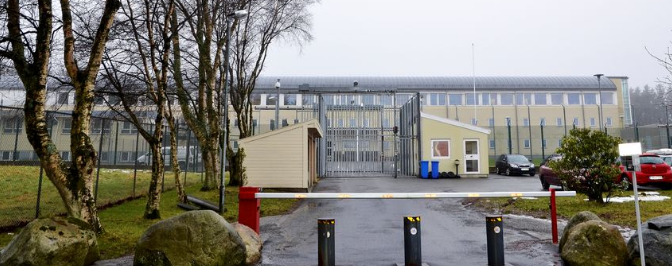 Velkommen til Stavanger fengsel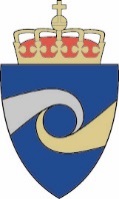 KriminalomsorgenStavanger fengsel